Załącznik nr 6do Uchwały nr 2474                                                     Senatu Uniwersytetu Medycznego we Wrocławiu z dnia 15 lutego 2023 r.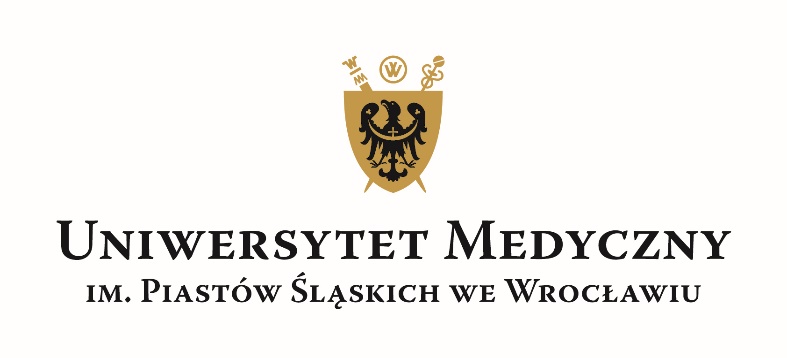 Program studiówWydział: Nauk o ZdrowiuKierunek: PołożnictwoPoziom kształcenia: II stopieńForma kształcenia: stacjonarne/niestacjonarneCykl kształcenia: 2023-2025Podstawowe informacje* studia I st./studia II st./jednolite studia magisterskie/studia III st./studia podyplomowe **ogólnoakademicki/praktyczny***stacjonarne/niestacjonarneLiczba punktów ECTSLiczba godzin:PROGRAM STUDIÓW dla cyklu kształcenia 2023-2025Rok akademicki 2023/2024Rok 1PROGRAM STUDIÓW dla cyklu kształcenia 2023-2025Rok akademicki 2024/2025Rok 2 tok A***PROGRAM STUDIÓW dla cyklu kształcenia 2023-2025Rok akademicki 2024/2025Rok 2 tok B***Efekty uczenia sięnazwa WydziałuNauk o Zdrowiunazwa KierunkuPołożnictwopoziom kształcenia*II stopniaprofil kształcenia**praktycznyforma studiów***Stacjonarne/niestacjonarneliczba semestrów4łączna liczba godzin zajęć1300dyscyplina (lub dyscypliny), do której kierunek jest przyporządkowany ze wskazaniem dyscypliny wiodącejNauki o zdrowiu jako dyscyplina wiodąca i Nauki medycznetytuł zawodowy nadawany absolwentomMagister położnictwa10.konieczna do ukończenia studiów12011.w ramach zajęć prowadzonych z bezpośrednim udziałem nauczycieli akademickich lub innych osób prowadzących zajęcia90(10 praktyki zawodowe + 20 przygotowanie do egz. dyplomowego = 120)12.którą student musi uzyskać w ramach zajęć z dziedziny nauk humanistycznych lub nauk społecznych2313.którą student musi uzyskać w ramach zajęć z zakresu nauki języków obcych614.którą student musi uzyskać w ramach modułów realizowanych w formie fakultatywnej9,515.którą student musi uzyskać w ramach praktyk zawodowych1016.procentowy udział liczby punktów ECTS dla każdej dyscypliny w ogólnej liczbie punktów – w przypadku przypisania studiów do więcej niż jednej dyscyplinyNauki o zdrowiu 60%Nauki medyczne 40%17.profil praktyczny obejmuje zajęcia kształtujące umiejętności praktyczne w wymiarze większym niż 50% liczby pkt. ECTS  X  tak                          nie dotyczy18.profil ogólnoakademicki obejmuje zajęcia związane z prowadzoną w uczelni działalnością naukową w dyscyplinie lub dyscyplinach, do których przyporządkowany jest kierunek studiów, w wymiarze większym niż 50% liczby pkt. ECTS      tak                    X  nie dotyczy19.zajęć wychowania fizycznego020.praktyk zawodowych200semestr 1, 2semestr 1, 2semestr 1, 2semestr 1, 2semestr 1, 2semestr 1, 2semestr 1, 2lp bądź kod grupy**przedmiotwykładseminariumpozostałe formypraktyka zawodowaSUMAGODZINPUNKTYECTSformaweryfikacji***APrawo w praktyce położnej1510251,5zalADydaktyka medyczna3015 453,0egzAJęzyk angielski60606,0zalBTerapia bólu ostrego i przewlekłego1015251,5zalB Diagnostyka ultrasonograficzna w położnictwie i ginekologii151530605,0egzBOpieka specjalistyczna w ginekologii i endokrynologii ginekologicznej151530605,0egzBOpieka specjalistyczna w onkologii ginekologicznej151530605,0egzBOpieka specjalistyczna nad kobietą i dzieckiem w okresie okołoporodowym60253512010,0egzCBadania naukowe1020302,0zalCInformacja naukowa510151,0zalCPraktyka położnicza oparta na dowodach naukowych1020302,5zalCStatystyka medyczna540453,0zalCSeminarium dyplomowe10102,0zalDPraktyka zawodowa- Opieka specjalistyczna nad pacjentką w ujęciu interdyscyplinarnym60603,0zalDPraktyka zawodowa - Diagnostyka Ultrasonograficzna w położnictwie i ginekologii40402,0zalASeksuologia i edukacja seksualna101010302,5zalAOpieka paliatywna w perinatologii                     10515302,5zalAKliniczne i społeczne aspekty rozrodczości człowieka1515302,5egzRAZEMRAZEM 225 95355 100 77560,0* dla studentów (absolwentów) rozpoczynających kształcenie na I stopniu pielęgniarstwa przed rokiem 2016/2017 uczelnia zapewnia uzupełnienie efektów w ramach przedmiotu farmakologia uzupełniająca w wymiarze 10 h wykładu i 10 h CN* dla studentów (absolwentów) rozpoczynających kształcenie na I stopniu pielęgniarstwa przed rokiem 2016/2017 uczelnia zapewnia uzupełnienie efektów w ramach przedmiotu farmakologia uzupełniająca w wymiarze 10 h wykładu i 10 h CN* dla studentów (absolwentów) rozpoczynających kształcenie na I stopniu pielęgniarstwa przed rokiem 2016/2017 uczelnia zapewnia uzupełnienie efektów w ramach przedmiotu farmakologia uzupełniająca w wymiarze 10 h wykładu i 10 h CN* dla studentów (absolwentów) rozpoczynających kształcenie na I stopniu pielęgniarstwa przed rokiem 2016/2017 uczelnia zapewnia uzupełnienie efektów w ramach przedmiotu farmakologia uzupełniająca w wymiarze 10 h wykładu i 10 h CN* dla studentów (absolwentów) rozpoczynających kształcenie na I stopniu pielęgniarstwa przed rokiem 2016/2017 uczelnia zapewnia uzupełnienie efektów w ramach przedmiotu farmakologia uzupełniająca w wymiarze 10 h wykładu i 10 h CN* dla studentów (absolwentów) rozpoczynających kształcenie na I stopniu pielęgniarstwa przed rokiem 2016/2017 uczelnia zapewnia uzupełnienie efektów w ramach przedmiotu farmakologia uzupełniająca w wymiarze 10 h wykładu i 10 h CN* dla studentów (absolwentów) rozpoczynających kształcenie na I stopniu pielęgniarstwa przed rokiem 2016/2017 uczelnia zapewnia uzupełnienie efektów w ramach przedmiotu farmakologia uzupełniająca w wymiarze 10 h wykładu i 10 h CN* dla studentów (absolwentów) rozpoczynających kształcenie na I stopniu pielęgniarstwa przed rokiem 2016/2017 uczelnia zapewnia uzupełnienie efektów w ramach przedmiotu farmakologia uzupełniająca w wymiarze 10 h wykładu i 10 h CN* dla studentów (absolwentów) rozpoczynających kształcenie na I stopniu pielęgniarstwa przed rokiem 2016/2017 uczelnia zapewnia uzupełnienie efektów w ramach przedmiotu farmakologia uzupełniająca w wymiarze 10 h wykładu i 10 h CNsemestr 3,4semestr 3,4semestr 3,4semestr 3,4semestr 3,4semestr 3,4semestr 3,4kod grupyprzedmiotwykładseminariumpozostałe formypraktyka zawodowaSUMAGODZINPUNKTYECTSformaweryfikacji***AWielokulturowość w opiece nad kobietą1020 302,5zalAZarządzanie w położnictwie 2525504,5egzAPsychologia zdrowia1515 302,5zalAJęzyk angielski 30303,0egzBEdukacja w praktyce zawodowej położnej3010601007,0 egzBOpieka specjalistyczna w ginekologii dziewczęcej i wieku rozwojowego201525 605,0egzBFarmakologia i ordynowanie produktów leczniczych1015251,5zalCPraktyka położnicza w pespektywie międzynarodowej1515302,5zalCSeminarium dyplomowe 10102,0zalDPraktyka zawodowa - Zarządzanie w położnictwie2020 1,0zalDPraktyka zawodowa - Diagnostyka Ultrasonograficzna w położnictwie i ginekologii2020 1,0zalDPraktyka zawodowa - Edukacja w praktyce zawodowej położnej6060 3,0zalIntensywny nadzór neonatologiczny1020302,5zalZajęcia fakultatywne1020302,0zalEgzamin magisterski20,0egzRAZEMRAZEM145  35245 100 52560,0zalzaliczeniezal/ozaliczenie na ocenęegzegzamin semestr 3,4semestr 3,4semestr 3,4semestr 3,4semestr 3,4semestr 3,4semestr 3,4kod grupyprzedmiotwykładseminariumpozostałe formypraktyka zawodowaSUMAGODZINPUNKTYECTSformaweryfikacji***AWielokulturowość w opiece nad kobietą1020 302,5zalAZarządzanie w położnictwie 2525504,5egzAPsychologia zdrowia1515 302,5zalAJęzyk angielski 30303,0egzBEdukacja w praktyce zawodowej położnej3010601007,0 egzBOpieka specjalistyczna w ginekologii dziewczęcej i wieku rozwojowego201525 605,0egzBFarmakologia i ordynowanie produktów leczniczych1015251,5zalCPraktyka położnicza w pespektywie międzynarodowej1515302,5zalCSeminarium dyplomowe 10102,0zalDPraktyka zawodowa - Zarządzanie w położnictwie2020 1,0zalDPraktyka zawodowa - Diagnostyka ultrasonograficzna w położnictwie i ginekologii2020 1,0zalDPraktyka zawodowa - Edukacja w praktyce zawodowej położnej6060 3,0zalStany naglące w neoneonatologii1020302,5zalZajęcia fakultatywne1020302,0zalEgzamin magisterski20,0egzRAZEMRAZEM145  35245 100 52560,0zalzaliczeniezal/ozaliczenie na ocenęegzegzamin szczegółowy numer efektu uczenia sięEfekty uczenia siępo ukończeniu studiów absolwent:PRKNAUKI SPOŁECZNE I HUMANISTYCZNE NAUKI SPOŁECZNE I HUMANISTYCZNE NAUKI SPOŁECZNE I HUMANISTYCZNE W zakresie wiedzy absolwent zna i rozumieW zakresie wiedzy absolwent zna i rozumieW zakresie wiedzy absolwent zna i rozumieA.W1	modele i podejścia stosowane w psychologii zdrowia	P7S_WG A.W2.znaczenie wsparcia społecznego i psychologicznego w zdrowiu i chorobie oraz sytuacjach szczególnych w położnictwie i ginekologii;P7S_WGA.W3.teorie stresu psychologicznego, zależności między stresem a stanem zdrowia i innych psychologicznych determinantów zdrowiaP7S_WGA.W4podejście salutogenetyczne podmiotowych uwarunkowań optymalnego stanu zdrowia i podejście patogenetyczne uwarunkowane chorobąP7S_WGA.W5.procesy adaptacji człowieka do życia z przewlekłą chorobą i uwarunkowania tych procesówP7S_WGA.W6.skutki prawne zdarzeń medycznychP7S_WGA.W7.istotę błędów medycznych w położnictwie w kontekście niepowodzenia w działaniach terapeutyczno-pielęgnacyjnychP7S_WKA.W8.systemy ubezpieczeń w zakresie odpowiedzialności cywilnejP7S_WGA.W9.uwarunkowania prawne przetwarzania danych wrażliwych w systemie informacji w ochronie zdrowiaP7S_WKA.W10.poziomy uprawnień do realizowania świadczeń zdrowotnych przez położną w odniesieniu do poziomów kwalifikacjiP7S_WGA.W11.metody zarządzania w systemie ochrony zdrowiaP7S_WKA.W12.zasady funkcjonowania organizacji i budowania strukturP7S_WGA.W13.pojęcie kultury organizacyjnej i czynniki ją determinująceP7S_WKA.W14.zasady świadczenia usług położniczych i sposób ich finansowaniaP7S_WGA.W15.style zarządzania i cechy współczesnego przywództwaP7S_WKA.W16.specyfikę funkcji kierowniczych, istotę delegowania zadań oraz proces i mechanizmy podejmowania decyzjiP7S_WGA.W17.zasady zarządzania strategicznego, marketing usług zdrowotnych oraz segmentację rynku usług położniczych i zasady ich finansowaniaP7S_WGA.W18.zasady zarządzania zasobami ludzkimi i sposoby planowania rekrutacji kandydatów do pracyP7S_WGA.W19.zakres obowiązków, odpowiedzialności i uprawnień zawodowych w zależności od zakresu kompetencji oraz uwarunkowania rozwoju zawodowego położnychP7S_WGA.W20.naukowe podstawy ergonomii w środowisku pracyP7S_WKA.W21.istotę procesu zmian w organizacji oraz techniki organizatorskie i zarządzaniaP7S_WGA.W22.modele i strategie zarządzania jakościąP7S_WGA.W23.modele opieki koordynowanej funkcjonujące w Rzeczypospolitej Polskiej i wybranych państwach, w szczególności opieki koordynowanej nad kobietą ciężarnąP7S_WKA.W24.podstawowe pojęcia z zakresu dydaktyki medycznejP7S_WGA.W25.zasady przygotowania do działalności dydaktycznejP7S_WGA.W26.metody nauczania i środki dydaktyczne stosowane w kształceniu przeddyplomowym i podyplomowymP7S_WKA.W27.teorie i modele opieki w odniesieniu do wielokulturowości podopiecznych w opiece położniczo-neonatologicznej i ginekologicznejP7S_WGA.W28.religijne, kulturowe, etniczne i narodowe uwarunkowania zachowań zdrowotnych oraz komunikację międzykulturową w aspekcie zdrowia prokreacyjnego macierzyństwa i ojcostwaP7S_WGA.W29.uwarunkowania społeczno-kulturowe i religijne w odniesieniu do opieki nad kobietą i jej rodzinąP7S_WGW zakresie umiejetności absolwent potrafiW zakresie umiejetności absolwent potrafiW zakresie umiejetności absolwent potrafiA.U1.rozpoznawać zaburzenia w funkcjonowaniu społecznym człowieka oraz oceniać proces adaptacji człowieka w różnych kontekstach zdrowia i chorobyP7S_UWA.U2.wskazywać rolę wsparcia społecznego i psychologicznego w opiece nad człowiekiem zdrowym i chorymP7S_UWA.U3.wskazywać metody radzenia sobie ze stresemP7S_UKA.U4.oceniać zdarzenia w praktyce zawodowej położnej w kontekście zgodności z przepisami prawa oraz możliwości i sposobów dochodzenia roszczeń, a także wskazywać możliwości rozwiązania danego problemuP7S_UWA.U5.kwalifikować zdarzenia w praktyce zawodowej położnej zgodnie z przepisami prawa cywilnego, karnego i prawa pracyP7S_UKA.U6.analizować przyczyny błędów medycznych i proponować działania naprawczeP7S_UWA.U7.analizować strukturę zadań zawodowych położnych w kontekście posiadanych kwalifikacjiP7S_UKA.U8.stosować metody analizy strategicznej niezbędne do funkcjonowania podmiotów wykonujących działalność lecznicząP7S_UOA.U9.organizować i nadzorować pracę zespołów pielęgniarskich i położniczychP7S_UWA.U10.stosować różne metody podejmowania decyzji zawodowych i zarządczychP7S_UOA.U11.planować zasoby ludzkie, wykorzystując różne metody, organizować rekrutację pracowników i planować proces adaptacji zawodowejP7S_UWA.U12.opracowywać harmonogramy pracy personelu w oparciu o ocenę zapotrzebowania na opiekę położnicząP7S_UOA.U13.opracowywać plany rozwoju zawodowego własnego i podległego personelu położniczegoP7S_UWA.U14.przygotowywać opisy stanowisk pracy dla położnych oraz zakresy obowiązków uprawnień i odpowiedzialnościP7S_UOA.U15.nadzorować jakość opieki położniczej w podmiocie wykonującym działalność leczniczą, w tym przygotowywać ten podmiot do zewnętrznej oceny jakościP7S_UOA.U16.koordynować realizację świadczeń zdrowotnych dla kobiet w zakresie opieki okołoporodowejP7S_UOA.U17.organizować proces dydaktyczny z wykorzystaniem nowoczesnych technologii stosowanych w kształceniu przeddyplomowym i podyplomowymP7S_UOA.U18.dobierać odpowiednie środki i metody nauczania w działalności dydaktycznejP7S_UOA.U19.dokonywać weryfikacji osiągniętych efektów uczenia się i organizacji procesu kształcenia zawodowegoP7S_UWA.U20.stosować różne metody komunikacji z kobietą i jej rodziną, uwzględniając różnice kulturowe, konsekwencje uchodźctwa, imigracji i repatriacjiP7S_UOA.U21.analizować religijno-kulturowe aspekty opieki nad kobietą i jej rodziną w okresie okołoporodowym i opieki neonatologicznejP7S_UWA.U22.stosować uwarunkowania religijne i kulturowe w odniesieniu do potrzeb kobiet w różnych okresach ich życia i różnym stanie zdrowia oraz ich rodzinP7S_UKA.U23.analizować relację położna-pacjentka i wskazywać na bariery w komunikacji międzykulturowejP7S_UWA.U24.identyfikować problemy pacjentek oraz ich rodzin (niepowodzenia prokreacyjne, transplantologia, transfuzja, żywienie) wynikające z uwarunkowań kulturowych religijnych i etnicznych kobiet w różnych okresach ich życia i różnym stanie zdrowiaP7S_UOA.U25.porozumiewać się w języku angielskim na poziomie B2+ Europejskiego Systemu Opisu Kształcenia JęzykowegoP7S_UOZAAWANSOWANA PRAKTYKA POŁOŻNICZAZAAWANSOWANA PRAKTYKA POŁOŻNICZAZAAWANSOWANA PRAKTYKA POŁOŻNICZAW zakresie wiedzy absolwent zna i rozumieW zakresie wiedzy absolwent zna i rozumieW zakresie wiedzy absolwent zna i rozumieB.W1.mechanizmy działania leków i ich przemiany w ustroju zależne od wieku i problemów zdrowotnychP7S_WGB.W2.regulacje prawne związane z odpłatnością za leki oraz refundacją środków spożywczych specjalnego przeznaczenia żywieniowego i wyrobów medycznychP7S_WGB.W3.zasady ordynowania leków zawierających określone substancje czynnez wyłączeniem leków zawierających substancje bardzo silnie działające, środki odurzające i substancje psychotropoweP7S_WGB.W4.zasady ordynowania określonych wyrobów medycznych, w tym wystawiania na nie recept albo zleceńP7S_WGB.W5.skutki i objawy uboczne działania leków zawierających określone substancje czynneP7S_WGB.W6.definicję bólu ostrego i przewlekłego, jego rodzaje, mechanizm i drogi przewodzenia oraz czynniki wpływające na jego odczuwanieP7S_WGB.W7.kategorie bólu, metody diagnostyki i monitorowania bólu nowotworowego oraz metody i narzędzia kontroli i oceny odczuwania bólu przez pacjentaP7S_WGB.W8.zasady postępowania i leczenia przeciwbólowego zgodnego z najnowszymi rekomendacjami i zaleceniami Polskiego Towarzystwa Badania BóluP7S_WGB.W9.mechanizmy działania leków przeciwbólowych z różnych grup i ich działania uboczne w czasie terapii bólu przewlekłegoP7S_WGB.W10.niefarmakologiczne metody w terapii bóluP7S_WGB.W11.zasady i odrębności w postępowaniu przy terapii przeciwbólowej pacjentów w wieku podeszłym oraz w terminalnej fazie choroby nowotworowejP7S_WGB.W12.źródła i metody łagodzenia bólu u noworodkaP7S_WGB.W13.możliwości obrazowania przy różnych drogach dostępu z zastosowaniem nowoczesnej aparatury do diagnostyki ultrasonograficznejP7S_WGB.W14.zasady wykonywania badania ultrasonograficznego narządów jamy brzusznej i miednicy mniejszej oraz narządu rodnego kobiety, w tym kobiety ciężarnej kobiety rodzącej i kobiety w okresie połoguP7S_WGB.W15.techniki wykonywania i zasady asystowania przy zabiegach wykonywanych przy użyciu ultrasonografuP7S_WGB.W16.zastosowanie badania ultrasonograficznego w diagnostyce niepłodnościP7S_WGB.W17.zasady opisu i interpretacji diagnostyki ultrasonograficznej ciąży pojedynczej i wielopłodowejP7S_WGB.W18.zasady wykonywania, oceny i dokumentowania badania serca płodu za pomocą różnych technik ultrasonograficznychP7S_WGB.W19.regulacje prawne i zasady etyczne dotyczące udzielania specjalistycznych świadczeń zdrowotnych w zakresie diagnostyki ultrasonograficznej w położnictwie i ginekologiiP7S_WGB.W20.aktualne standardy postępowania w opiece okołoporodowej nad pacjentką z chorobami układowymi, metabolicznymi, endokrynologicznymi i onkologicznymi, z zaburzeniami psychicznymi oraz nad pacjentką z niepełnosprawnościąP7S_WKB.W21.psychologiczne aspekty niepełnosprawności i ich znaczenie dla funkcjonowania kobiety z niepełnosprawnością w różnych okresach jej życia oraz dla funkcjonowania jej rodzinyP7S_WGB.W22.psychologiczne aspekty komplikacji ciążowo-położniczych i problemy psychoseksualne kobiet po porodzieP7S_WGB.W23.zalecenia dietetyczne dla kobiet z patologicznym przebiegiem ciąży oraz z różnymi nawykami żywieniowymi i zaburzeniami odżywianiaP7S_WGB.W24.formy wsparcia kobiet w sytuacjach trudnych w okresie okołoporodowym oraz rodziców po urodzeniu dziecka z niepełnosprawnością, chorobą o złym rokowaniu lub po śmierci dzieckaP7S_WGB.W25.najczęstsze problemy neurologiczne w okresie prokreacji, okołoporodowym i okołoklimakterycznymP7S_WGB.W26.zasady diagnostyki, profilaktyki i leczenia chorób uwarunkowanych genetycznie oraz organizację opieki w tym zakresieP7S_WGB.W27.rodzaje działań medycznych i prawnych w przypadku przemocy wobec dziewczynek i kobietP7S_WGB.W28.schorzenia układu moczowo-płciowego w okresie okołomenopauzalnym i problemy kobiet w okresie seniumP7S_WGB.W29.zasady opieki nad kobietą i noworodkiem uzależnionymi od środków odurzających i psychotropowychP7S_WKB.W30.międzynarodowe procedury mające na celu minimalizowanie ryzyka transmisji wertykalnej wirusa HIV od matki do płoduP7S_WGB.W31.programy wczesnej rehabilitacji i wspierania rozwoju noworodka oraz zasady profilaktyki, pielęgnacji, rehabilitacji i wczesnego leczenia u noworodków wad związanych z funkcjonowaniem narządu ruchu, z zespołem przykurczów i tym podobnychP7S_WGB.W32.specyfikę ginekologii wieku dziecięcego i rozwojowegoP7S_WGB.W33.problemy kobiet wynikające z zaburzeń układu wewnątrzwydzielniczego w szczególności dotyczące ginekologii endokrynologicznejP7S_WGB.W34.zasady przygotowania pacjentki chorej na cukrzycę do zajścia w ciążę, metody edukacji w zakresie samokontroli i monitorowania glikemii, glikozurii i acetonurii, zasady postępowania w przypadku hipoglikemii i hiperglikemii oraz pojawienia się stanów zagrożenia życia występujących w cukrzycyP7S_WGB.W35.wytyczne i programy organizacji promujących karmienie piersią w Rzeczypospolitej Polskiej i innych państwach oraz przepisy prawa w tym zakresieP7S_WGB.W36.czynniki sprzyjające laktacji i zaburzające laktacjęP7S_WGB.W37.zasady postępowania w przypadku sytuacji trudnych w laktacji, relaktacji i laktacji indukowanejP7S_WGB.W38.wpływ leków, używek i chorób zakaźnych na laktację oraz możliwość karmienia piersiąP7S_WGB.W39.metody oceny siły mięśni dna miednicy oraz zasady treningu i profilaktyki dysfunkcji mięśni dna miednicy w wysiłkowym nietrzymaniu moczu, zespole pęcherza nadreaktywnego i obniżeniu pęcherza nadreaktywnego oraz dysfunkcji występujących po operacjach w obrębie podbrzusza, po ciąży i po porodzieP7S_WGB.W40.zasady kompleksowej opieki nad pacjentką z chorobą nowotworową narządu rodnego i piersi w różnym stopniu zaawansowania oraz prowadzenia edukacji terapeutycznejP7S_WGB.W41.zasady edukacji pacjentki i jej rodziny w zakresie podawania i świadomego dozowania leków przeciwbólowych oraz monitorowania bólu nowotworowegoP7S_WGB.W42.specyfikę opieki nad pacjentką w terminalnej fazie choroby nowotworowejP7S_WGW zakresie umiejetności absolwent potrafiB.U1.dobierać i przygotowywać zapisy form recepturowych leków zawierających określone substancje czynne, na podstawie ukierunkowanej oceny stanu pacjentaP7S_UWB.U2.interpretować charakterystyki farmaceutyczne produktów leczniczychP7S_UOB.U3.ordynować leki, środki spożywcze specjalnego przeznaczenia żywieniowego i wyroby medyczne oraz wystawić na nie recepty albo zleceniaP7S_UWB.U4.prowadzić edukację pacjenta w zakresie stosowanej farmakoterapiiP7S_UWB.U5.oceniać ból ostry przy zastosowaniu skali jego natężenia dobranej do danej grupy pacjentówP7S_UOB.U6.oceniać kliniczne przyczyny zmian w wartościach parametrów życiowych wynikające z odczuwanego bólu i podejmować w tym zakresie działania adekwatne do stanu pacjentaP7S_UWB.U7.podawać odpowiednimi drogami leki przeciwbólowe, modyfikując dawkę leku w zależności od stanu pacjentaP7S_UKB.U8.stosować odpowiednie metody niefarmakologiczne łagodzenia bólu w zależności od stanu pacjentaP7S_UUB.U9.dokumentować procedury realizowane w ramach terapii bólu ostrego i przewlekłego oraz prowadzić kartę leczenia bóluP7S_UWB.U10.oceniać poziom sprawności poznawczej pacjenta i natężenia bólu według odpowiedniej skaliP7S_UOB.U11.oceniać skuteczność terapii bólu ostrego i przewlekłegoP7S_UWB.U12.prowadzić edukację pacjenta w zakresie samoobserwacji i samopielęgnacji w terapii bólu przewlekłegoP7S_UOB.U13.oceniać nasilenie bólu u noworodka oraz stosować zasady postępowania przeciwbólowego i sedacyjnego na Oddziale Intensywnej Terapii NoworodkaP7S_UWB.U14.wykonywać badanie ultrasonograficzne narządów jamy brzusznej i miednicy mniejszej oraz wstępnie oceniać i opisywać wynik badaniaP7S_UOB.U15.różnicować anatomię ultrasonograficzną narządu rodnego w różnych okresach życia kobiety i wstępnie interpretować podstawowe wyniki badań ultrasonograficznychP7S_UKB.U16.rozpoznawać wczesną ciążę i jej umiejscowienie oraz oceniać prawidłowość rozwoju pęcherzyka ciążowego, a także wiek ciążowy, masę, dojrzałość płodu i jego położenieP7S_UWB.U17.wykonywać badanie ultrasonograficzne ciąży niskiego ryzyka, oceniać prawidłowość jej rozwoju, wielkość płodu, wykluczać duże wady anatomiczne płodu, oceniać stan płodu i popłodu (łożyska i płynu owodniowego) oraz opisywać wynik tego badaniaP7S_UWB.U18.dokonywać wstępnej oceny płodu i struktur w otoczeniu płodu oraz pogłębionej oceny serca, układu krążenia i innych struktur płodu za pomocą różnych technik ultrasonograficznychP7S_UWB.U19.wykonywać badanie ultrasonograficzne w ginekologii w ocenie nieprawidłowych zmian w obrębie narządu rodnegoP7S_UWB.U20.interpretować podstawowe wyniki badań ultrasonograficznych z wykorzystaniem techniki przezpochwowej, przezodbytniczej i przezbrzusznej w położnictwie i ginekologiiP7S_UWB.U21.określać, w jakich stanach klinicznych, przy jakich podejrzeniach i przy uzyskaniu jakich obrazów powinno być wykonane konsultacyjne badanie ultrasonograficzneP7S_UWB.U22.oceniać stan zdrowia pacjentki w okresie okołoporodowym z chorobami układowymi, metabolicznymi, endokrynologicznymi i onkologicznymi oraz z zaburzeniami psychicznymi, a także pacjentki z niepełnosprawnością, na podstawie badania fizykalnego, oraz określać standard opieki położniczej nad niąP7S_UWB.U23.wskazywać różne formy wsparcia dla kobiet w sytuacjach trudnych w ciąży i w okresie połoguP7S_UOB.U24.organizować i podejmować współpracę z członkami zespołu interdyscyplinarnego w zakresie opieki nad kobietą i jej rodziną w przypadku choroby przewlekłej niepełnosprawności i choroby o złym rokowaniuP7S_UWB.U25.wdrażać międzynarodowe procedury mające na celu zminimalizowanie ryzyka transmisji wertykalnej wirusa HIV od matki do płoduP7S_UKB.U26.rozpoznawać objawy współuzależnienia i pomagać osobom współuzależnionym wdrażając adekwatne postępowanie oraz sprawować opiekę w środowisku domowym nad kobietą i noworodkiem uzależnionymi od alkoholu, środków odurzających i psychotropowychP7S_UOB.U27.rozpoznawać środowiska zagrożone problemem przemocy w rodzinie i udzielać ofiarom profesjonalnej pomocyP7S_UWB.U28.rozpoznawać objawy zaburzeń odżywiania w ciąży, w tym pregoreksji, i niedobory mineralno-witaminowe wynikające z restrykcyjnych diet oraz planować działania przeciwdziałające ich możliwym niekorzystnym skutkom dla kobiety w ciąży i dla płoduP7S_UOB.U29.realizować programy wczesnej stymulacji i opieki rozwojowej noworodka oraz monitorować zmiany zachowania noworodka przy użyciu Skali Oceny Zachowania Noworodka NBAS Thomasa BrazeltonaP7S_UWB.U30.proponować metody pracy z pacjentką i jej rodzicami w ginekologii wieku dziecięcego i rozwojowegoP7S_UOB.U31.analizować i interpretować konsekwencje endokrynologiczne zaburzeń czynności hormonalnej gonadP7S_UKB.U32.prowadzić poradnictwo w zakresie opieki prekoncepcyjnej nad pacjentką chorą na cukrzycę i w zakresie opieki okołoporodowej nad kobietą ciężarną, kobietą rodzącą i kobietą w okresie połogu chorą na cukrzycę oraz jej dzieckiemP7S_UWB.U33.opracowywać indywidualny program edukacji przedporodowej dla rodziców w przypadku ciąży fizjologicznej i powikłanejP7S_UOB.U34.prowadzić ewaluację działań edukacyjnych wobec kobiety ciężarnej, kobiety rodzącej, kobiety w okresie połogu i jej rodziny oraz kobiety zdrowej w każdym okresie jej życia, a także kobiety chorej ginekologicznieP7S_UKB.U35.prowadzić działania edukacyjne w zakresie laktacji, obejmując specjalistyczną opieką kobietę i jej dziecko, niezależnie od stanu klinicznego i stopnia dojrzałości w okresie przygotowania do karmienia piersią i w czasie jego trwania oraz w przypadku relaktacji i laktacji indukowanejP7S_UWB.U36.planować działania edukacyjne w opiece nad kobietą ciężarną z zaburzeniami odżywiania;P7S_UOB.U37.projektować rozwiązania usprawniające wdrażanie profilaktyki chorób narządu rodnego w okresie seniumP7S_UKB.U38.prowadzić edukację terapeutyczną pacjentki i jej rodziny dotyczącą objawów ubocznych leczenia onkologicznego, zapobiegania powikłaniom wynikającym z choroby lub procesu leczenia oraz w zakresie rehabilitacji wczesnej po leczeniu onkologicznym narządu rodnego i piersiP7S_UWB.U39.planować i realizować działania mające na celu zapobieganie powikłaniom wynikającym z terminalnej fazy chorobyP7S_UOBADANIA NAUKOWE I ROZWÓJ PRAKTYKI POŁOŻNICZEJBADANIA NAUKOWE I ROZWÓJ PRAKTYKI POŁOŻNICZEJBADANIA NAUKOWE I ROZWÓJ PRAKTYKI POŁOŻNICZEJW zakresie wiedzy absolwent zna i rozumieW zakresie wiedzy absolwent zna i rozumieW zakresie wiedzy absolwent zna i rozumieC.W1.kierunki, zakres i rodzaje badań naukowych w pielęgniarstwie i opiece położniczejP7S_WGC.W2.reguły dobrych praktyk w badaniach naukowychP7S_WGC.W3.metody i techniki badawcze stosowane w ramach prowadzonego badania naukowegoP7S_WKC.W4.zasady przygotowywania baz danych do analiz statystycznychP7S_WGC.W5.narzędzia informatyczne, testy statystyczne i zasady opracowania wyników badań naukowychP7S_WGC.W6.źródła naukowej informacji medycznejP7S_WGC.W7.sposoby wyszukiwania informacji naukowej w bazach danychP7S_WGC.W8.zasady praktyki opartej na dowodach naukowych w medycynie ( evidence based medicine) i w pielęgniarstwie (evidence based nursing practice);P7S_WGC.W9.procedurę uznawania kwalifikacji zawodowych położnych w Rzeczypospolitej Polskiej i innych państwach członkowskich Unii EuropejskiejP7S_WGC.W10.systemy kształcenia przeddyplomowego i podyplomowego położnych w wybranych państwach członkowskich Unii EuropejskiejP7S_WGC.W11.systemy i współczesne kierunki organizowania opieki położniczejP7S_WKC.W12.inicjatywy i strategie międzynarodowe dotyczące ochrony i promocji zdrowia kobietP7S_WGC.W13.zasady dostępu obywateli państw członkowskich Unii Europejskiej do świadczeń zdrowotnych w świetle prawa Unii EuropejskiejP7S_WGW zakresie umiejetności absolwent potrafiC.U1.wskazywać kierunki i zakres badań naukowych w pielęgniarstwie i opiece położniczejP7S_UWC.U2.zaplanować badanie naukowe, omówić jego cel i spodziewane wynikiP7S_UWC.U3.przeprowadzić badanie naukowe, zaprezentować i zinterpretować jego wyniki oraz odnieść je do aktualnego stanu wiedzyP7S_UUC.U4.przygotowywać bazy danych do obliczeń statystycznychP7S_UWC.U5.stosować testy parametryczne i nieparametryczne dla zmiennych zależnych i niezależnychP7S_UUC.U6.korzystać ze specjalistycznej literatury naukowej krajowej i zagranicznej naukowych baz danych oraz informacji i danych przekazywanych przez międzynarodowe organizacje i stowarzyszenia położniczeP7S_UWC.U7.wykorzystywać wyniki badań naukowych w zakresie opieki położniczej ginekologicznej i neonatologicznej niezbędne do podjęcia właściwej decyzji w praktyce zawodowejP7S_UWC.U8.przygotowywać rekomendacje w zakresie opieki położniczej w oparciu o wyniki badań naukowychP7S_UWC.U9.stosować zróżnicowane modele opieki położniczej w kontekście nowoczesnego położnictwa, ginekologii i neonatologiiP7S_UOC.U10.analizować inicjatywy i strategie międzynarodowe dotyczące ochrony i promocji zdrowia kobiet w celu organizowania opieki nad kobietą w różnych okresach jej życia i różnym stanie zdrowiaP7S_UUEfekty przedmiotowe w ramach godzin do dyspozycji uczelniW zakresie wiedzy absolwent zna i rozumiePO.2.B-OPwP.W43 PO.2.B-OHnPiN.W43Zna koncepcje hospicjum prenatalnegoP7S_OPwP.WG85PO.2.B-OPwP.W44 PO.2.B-OHnPiN.W44Posiada wiedzę na temat przyczyn, diagnozowania oraz postępowania w przypadku rozpoznania wady letalnej u płodu.P7S_OHnPiN.WG85PO.2.B-OPwP.W45 PO.2.B- OHnPiN.W45Omawia aspekty prawne w perinatologiiP7S_OPwP.WK21PO.2.B-OPwP.W46 PO.2.B- OHnPiN.W46Zna zasady holistycznej opieki wielospecjalistycznej w przypadku chorób rzadkich u płodu i noworodka.P7S_OHnPiN.WK21PO.2.B-SiES.W47Posiada pogłębioną wiedzę na temat zaburzeń różnicowania płciowego człowiekaP7S_OPwP.WG86PO.2.B-SiES.W48Zna przebieg seksualności człowieka na przestrzeni jego życia.P7S_OHnPiN.WG86PO.2.B-SiES.W49Zna problematyczne zachowania seksualne młodzieży z punktu widzenia rozwojowej normy seksuologicznej.P7S_OPwP.WG87PO.2.B-SiES.W50Zna zasady i uwarunkowania medycznej i metrykalnej korekta płci.P7S_OHnPiN.WG87PO.2.B- KiSARCz.W51 PO.2.B- MRwUS.W51Posiada pogłębiona wiedzę na temat niepłodności małżeńskiejP7S_OPwP.WK22PO.2.B- KiSARCz.W52 PO.2.B- MRwUS.W52Posiada poszerzona wiedze na temat technik wspomaganego rozroduP7S_OHnPiN.WK22PO.2.B- KiSARCz.W53 PO.2.B- MRwUS.W53Posiada pogłębiona wiedze na temat współczesnych metod diagnostycznych i terapeutycznych stosowanych w diagnostyce oraz leczeniu par z zaburzeniami prokreacji.P7S_OPwP.WG88PO.2.B- KiSARCz.W54 PO.2.B- MRwUS.W54Opisuje standardy i procedury postępowania w opiece nad para z zaburzeniami prokreacji.P7S_OHnPiN.WG88PO.2.B-INN.W55 PO.2.B-SNwN.W55 Zna standardy i zasady opieki nad noworodkiem z niewydolnością oddechową. Zna sposoby wentylacji – inwazyjnej i nieinwazyjnej. P7S_SiES.WG89PO.2.B-INN.W56 PO.2.B-SNwN.W56 Posiada pogłębioną wiedzę w zakresie diagnostyki niewydolności oddechowej u noworodka. P7S_SiES.WG90PO.2.B-INN.W57 PO.2.B-SNwN.W57 Posiada pogłębioną wiedzę w zakresie standardów postępowania w przypadku wad wrodzonych wymagających interwencji. Potrafi zidentyfikować u noworodka stany naglące wymagającej pilnej interwencji. P7S_SiES.WG91PO.2.B-INN.W58 PO.2.B-SNwN.W58 Zna sposoby monitorowania podstawowych parametrów życiowych u noworodka. Zna procedury kwalifikacji noworodka do hipotermii w przypadku noworodka niedotlenionegoP7S_SiES.WK23PO.2.A-ZF.W30*Zajęcia fakultatywneP7S_ZF.WG100*PO.2.B-ZF.W59*Zajęcia fakultatywneP7S_ZF.WG101*PO.2.B-ZF.W60**zna wpływ procesów chorobowych na metabolizm i eliminację lekówP7S_ZF.WG103**PO.2.B-ZF.W61**zna ważniejsze działania niepożądane leków, w tym wynikające z ich interakcjiP7S_ZF.WG104**PO.2.B-ZF.W62**zna zasady wystawiania recept w ramach realizacji zleceń lekarskichP7S_ZF.WG105**PO.2.B-ZF.W63**zna grupy leków, substancje czynne zawarte w lekach, postacie i drogi podania lekówP7S_ZF.WK25**PO.2.C-ZF.W14*Zajęcia fakultatywneW zakresie umiejetności absolwent potrafiW zakresie umiejetności absolwent potrafiW zakresie umiejetności absolwent potrafiPO.2.B-OPwP.U40 PO.2.B-OHnPiN.U40Potrafi przygotować matkę i rodzinę do porodu dziecka z wadą letalnąP7S _OPwP.UW62PO.2.B-OPwP.U41 PO.2.B- OHnPiN.U41Charakteryzuje standard postępowania w przypadku porodu i śmierci dziecka z wada letalna w oddziale neonatologicznymP7S _ OHnPiN.UW62PO.2.B-OPwP.U42 PO.2.B- OHnPiN.U42Charakteryzuje rolę hospicjum dla dzieci w opiece nad dziećmi z wadami rozwojowymi i ich rodzinamiP7S _OPwP.UK22PO.2.B-SiES.U43Omawia etyczne aspekty badania seksualności człowiekaP7S _ OHnPiN.UK22PO.2.B-SiES.U44Charakteryzuje sytuację prawną osób transpłciowych w Polsce i planuje opiekę nad osobami transpłciowymi.P7S _OPwP.UW63PO.2.B-SiES.U45Planuje edukację seksualną w odniesieniu do faz życia człowiekaP7S _OHnPiN.UW63PO.2.B- KiSARCz.U46 PO.2.B- MRwUS.U46Przygotowuje parę z różnymi czynnikami zaburzeń prokreacji do diagnostyki i leczenia.P7S _OPwP.UW64PO.2.B- KiSARCz.U47 PO.2.B- MRwUS.U47Potrafi zróżnicować czynnik żeński i męski niepłodności. Określa jego przyczynę i możliwości terapeutyczneP7S _OHnPiN.UW64PO.2.B- KiSARCz.U48 PO.2.B- MRwUS.U48Rozpoznaje skutki uboczne realizowanego leczenia farmakologicznego i zabiegowego w aspekcie niepłodności.P7S _SiES.UW65PO.2.B- KiSARCz.U49 PO.2.B- MRwUS.U49Stosuje w praktyce standard opieki nad para z zaburzeniami prokreacji. P7S _SiES.UW66PO.2.B-INN.U50 PO.2.B-SNwN.U50Omawia standardy i sposoby opieki nad noworodkiem z niewydolnością oddechową. Potrafi zdiagnozować objawy niewydolności oddechowej u noworodka.P7S _SiES.U67PO.2.B-INN.U51 PO.2.B-SNwN.U51 Charakteryzuje standardy postępowania w przypadku wad wrodzonych i stanów naglących obserwowanych u noworodka wymagających pilnej interwencjiP7S_KiSARCz.UW68PO.2.B-INN.U52 PO.2.B-SNwN.U52 Planuje i interpretuje odpowiednie działania w zakresie kompleksowego monitorowania podstawowych parametrów życiowych u noworodka. Potrafi dokonać kwalifikacji niedotlenionego do hipotermiiP7S _MRwUS.UW68PO.2.A-ZF.U26*Zajęcia fakultatywneP7S_PO.2.A-ZF.UW75*PO.2.B-ZF.U53*posługuje się informatorami farmaceutycznymi i bazami danych o produktach leczniczychPO.2.B-ZF.U54**posiada umiejętności umożliwiające wystawianie recept na leki niezbędne do kontynuacji leczenia, w ramach realizacji zleceń lekarskichPO.2.C-ZF.U11*Zajęcia fakultatywneKOMPETENCJE SPOŁECZNEOpis ogólny kompetencji społecznych zamieszczono w ROZPORZĄDZENIU MINISTRA NAUKI I SZKOLNICTWA WYŻSZEGO z dnia 26 lipca 2019 r. w sprawie standardów kształcenia przygotowującego do wykonywania zawodu lekarza, lekarza dentysty, farmaceuty, pielęgniarki, położnej, diagnosty laboratoryjnego, fizjoterapeuty i ratownika medycznego 
Warszawa, dnia 21 sierpnia 2019 r. Dz.U. z 2019r. poz. 1573 załącznik nr 5 str. 154; pkt. 1.3.P7S_KK, 
P7S_KO, P7S_KR* Zajęcia fakultatywne w ramach modułu A lub B lub C* Zajęcia fakultatywne w ramach modułu A lub B lub C* Zajęcia fakultatywne w ramach modułu A lub B lub C** Zajęcia fakultatywne dla absolwentów studiów pierwszego stopnia, którzy rozpoczęli kształcenie przed rokiem akademickim 2016/2017 i nie ukończyli kursu specjalistycznego, o którym mowa w art. 15a ust. 2 ustawy z dnia 15 lipca 2011 r. o zawodach pielęgniarki i położnej, umożliwiające osiągnięcie szczegółowych efektów uczenia się określonych dla studiów pierwszego stopnia w zakresie wystawiania recept na leki, środki spożywcze specjalnego przeznaczenia żywieniowego i wyroby medyczne, niezbędne do kontynuacji leczenia w ramach realizacji zleceń lekarskich.** Zajęcia fakultatywne dla absolwentów studiów pierwszego stopnia, którzy rozpoczęli kształcenie przed rokiem akademickim 2016/2017 i nie ukończyli kursu specjalistycznego, o którym mowa w art. 15a ust. 2 ustawy z dnia 15 lipca 2011 r. o zawodach pielęgniarki i położnej, umożliwiające osiągnięcie szczegółowych efektów uczenia się określonych dla studiów pierwszego stopnia w zakresie wystawiania recept na leki, środki spożywcze specjalnego przeznaczenia żywieniowego i wyroby medyczne, niezbędne do kontynuacji leczenia w ramach realizacji zleceń lekarskich.** Zajęcia fakultatywne dla absolwentów studiów pierwszego stopnia, którzy rozpoczęli kształcenie przed rokiem akademickim 2016/2017 i nie ukończyli kursu specjalistycznego, o którym mowa w art. 15a ust. 2 ustawy z dnia 15 lipca 2011 r. o zawodach pielęgniarki i położnej, umożliwiające osiągnięcie szczegółowych efektów uczenia się określonych dla studiów pierwszego stopnia w zakresie wystawiania recept na leki, środki spożywcze specjalnego przeznaczenia żywieniowego i wyroby medyczne, niezbędne do kontynuacji leczenia w ramach realizacji zleceń lekarskich.